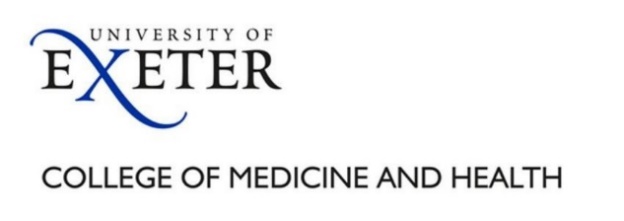 Participant Information Sheet(Patient)Research title: The COVID-NURSE study Evaluation of the effects of a COVID-specific fundamental nursing care protocol compared to care as usual on experience of care for non-invasively ventilated patients in hospital with the SARS-CoV-2 virus: a randomised controlled trial.We would like to invite you to take part in a research study being undertaken in our hospital. This leaflet will explain the aims of the study and what this would involve for you. You will also get an opportunity to discuss this further with a research nurse before making your decision.This diagram should help explain what will happen if you take part in the study: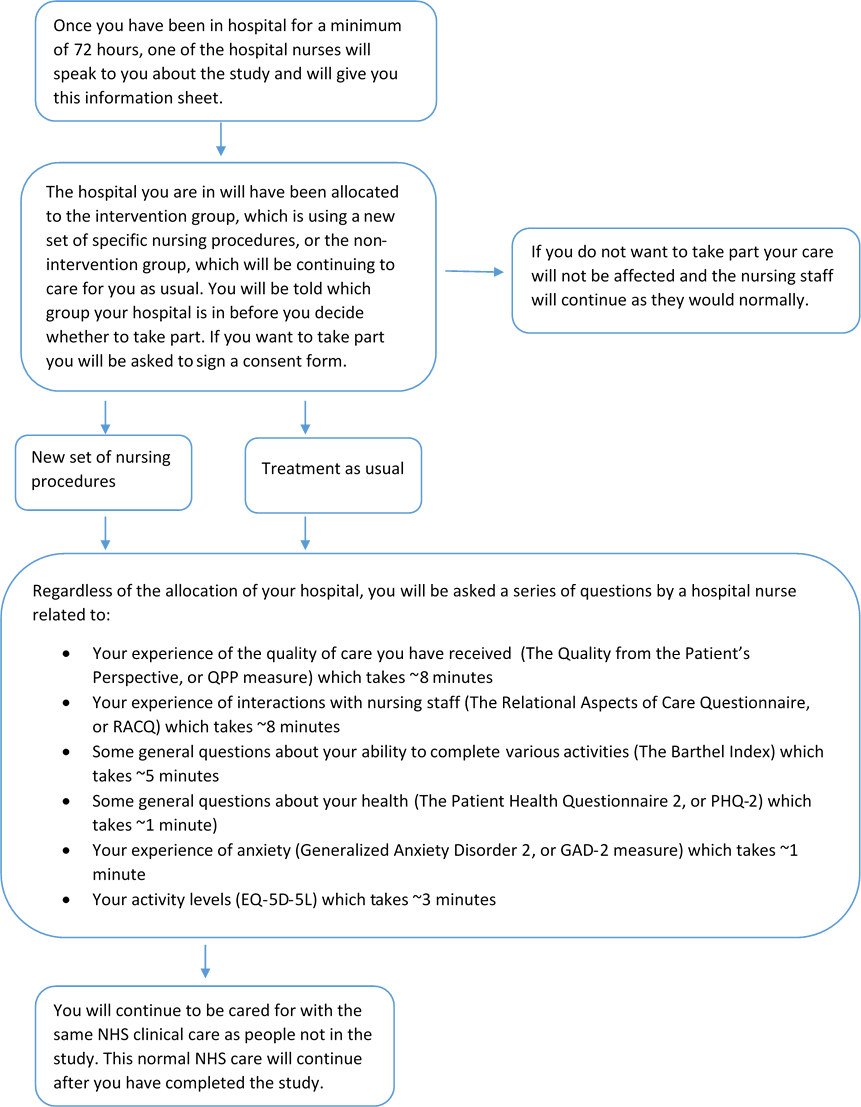 If you decide you would like to take part then please read and sign the consent form. You will be given a copy of this information sheet and the consent form to keep. A copy of the consent form will be filed with the study records and one may be sent to the Research Sponsor (The University of Exeter).Thank you for taking the time to read this information sheet and to consider this study